ДАТЧИК КОНТРОЛЯ ПРОТЕЧКИ ВОДЫ SW007ПАСПОРТ-ИНСТРУКЦИЯ ПО МОНТАЖУ И ЭКСПЛУАТАЦИИ РЭА.00076.02 П (ИМ)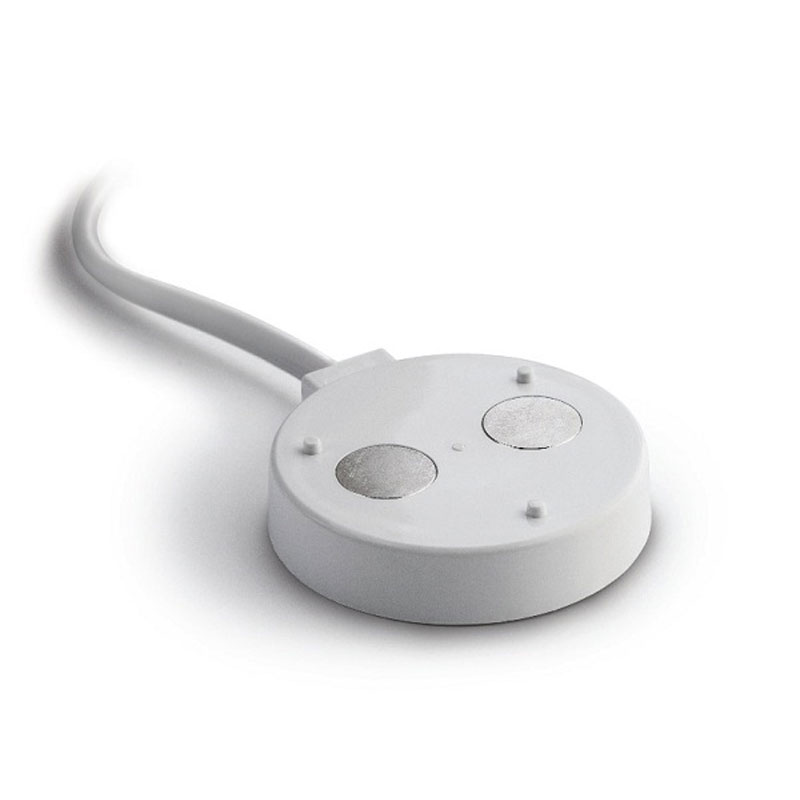 Назначение Датчик предназначен для фиксации протечки воды и передачи аварийного сигнала на модули управления Neptun. Принцип работы Срабатывание датчика происходит при попадании воды на пластины, что вызывает резкое падение сопротивления между ними. Установка Датчик устанавливается на полу в местах возможного скопления воды при авариях и протечках (в санузлах, на кухне, под раковинами, унитазом и т. п.). Устанавливать датчик следует на полу контактными пластинами вниз. Точечные выступы на корпусе датчика не позволяют контактным пластинам касаться пола, что предотвращает ложное срабатывание и загрязнение пластин. Технические характеристики* Возможно удлинение до 500 м при работе с модулями управления Base, ProW, ProW+. Применять провод НП 3×0,12.** Изготовитель оставляет за собой право изменять цветовую гамму установочного провода.ЭксплуатацияРекомендуется один раз в месяц проверять работоспособность датчиков. Для этого влажной губкой замкните контакты датчика.  В случае несрабатывания датчика протрите его контакты мыльным раствором. Если это не помогло, обратитесь в ближайший сервисный центр.Транспортирование и хранение Датчик допускается транспортировать всеми видами транспорта в соответствии с правилами, действующими на конкретном виде транспорта, с соблюдением условий транспортирования группы С по ГОСТ 23216 78. Датчики должны храниться с соблюдением условий хранения 2 (С) по ГОСТ 15150-69.Гарантийные обязательстваГарантийный срок: 4 года со дня продажи.Изготовитель гарантирует соответствие качества датчика контроля протечки воды SW007 при условии соблюдения правил транспортирования и указаний по установке и эксплуатации. В течение гарантийного срока покупатель имеет право на ремонт или замену изделия при обнаружении неисправностей, произошедших по вине изготовителя и при условии выполнения указаний по установке и эксплуатации. Гарантийные обязательства не распространяются на датчики контроля протечки воды SW007, имеющие механические повреждения, а также, если дефект возник в результате неправильного монтажа, подключения и эксплуатации данного прибора.ВНИМАНИЕ! Производитель не несет ответственности за ущерб, возникший в результате неправильной установки и эксплуатации изделияОбязательным для выполнения гарантийных обязательств является наличие заполненного гарантийного талона с указанием наименования изделия, названия магазина или торговой фирмы, продавшей товар, её штампа, Ф.И.О. и подписи уполномоченного лицаГарантийный талон Датчик контроля протечки воды SW007 __________________ зав.№ _________________________ дата выпуска____________________                                                       Штамп ОТК Прошел приёмо-сдаточные испытания и признан годным к эксплуатации. Наименование магазина или торговой фирмы, продавшей прибор: ________________________________________________________________ Ф. И. О. уполномоченного лица: _____________________________ Дата продажи __________________ подпись _______________________ Покупатель ____________________ подпись _______________________Изготовитель гарантирует соответствие качества датчика контроля протечки воды SW007 при условии соблюдения правил транспортирования и указаний по установке и эксплуатации. В течение гарантийного срока покупатель имеет право на ремонт или замену изделия при обнаружении неисправностей, произошедших по вине изготовителя и при условии выполнения указаний по установке и эксплуатации. Гарантийные обязательства не распространяются на датчики контроля протечки воды SW007, имеющие механические повреждения, а также, если дефект возник в результате неправильного монтажа, подключения и эксплуатации данного прибора.Производитель оставляет за собой право на изменение конструкции изделия без предварительного уведомления, если это не ухудшает потребительские свойства продукта.Габаритные размеры Диаметр 54 мм, высота 12,5 ммДлина установочного провода 2 мТип выходного сигнала Открытый коллекторНапряжение питания Uпит  Mах=50 мА, 12–24 ВТемпературный диапазон  +5 °С ... +40 °СМаксимальное удаление от контроллера 100 м* Степень защиты  IP67Масса не более 50 гСрок службы 4 годаЦвета проводов** КрасныйЖелтыйЗеленыйНазначение  проводов +Uпит.INGND